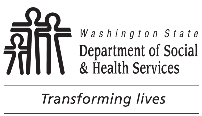 	DEPARTMENT OF SOCIAL AND HEALTH SERVICES	DOMESTIC VIOLENCE INTERVENTION TREATMENT (DVIT) PROGRAM	Change of Address for an Existing DVIT Certification	DEPARTMENT OF SOCIAL AND HEALTH SERVICES	DOMESTIC VIOLENCE INTERVENTION TREATMENT (DVIT) PROGRAM	Change of Address for an Existing DVIT Certification	DEPARTMENT OF SOCIAL AND HEALTH SERVICES	DOMESTIC VIOLENCE INTERVENTION TREATMENT (DVIT) PROGRAM	Change of Address for an Existing DVIT Certification	DEPARTMENT OF SOCIAL AND HEALTH SERVICES	DOMESTIC VIOLENCE INTERVENTION TREATMENT (DVIT) PROGRAM	Change of Address for an Existing DVIT Certification	DEPARTMENT OF SOCIAL AND HEALTH SERVICES	DOMESTIC VIOLENCE INTERVENTION TREATMENT (DVIT) PROGRAM	Change of Address for an Existing DVIT CertificationAll forms must be signed and filled out completely.  Incomplete forms will not be accepted.  See Washington Administrative Code (WAC) 388-60B for Domestic Violence Intervention Treatment (DVIT) Program standards.
There is no fee for filing this form.Submit the completed form and supporting documents to:Department of Social and Health Services (DSHS)Domestic Violence Intervention Treatment Program CertificationPO Box 45470Olympia, WA 98504-5470 All forms must be signed and filled out completely.  Incomplete forms will not be accepted.  See Washington Administrative Code (WAC) 388-60B for Domestic Violence Intervention Treatment (DVIT) Program standards.
There is no fee for filing this form.Submit the completed form and supporting documents to:Department of Social and Health Services (DSHS)Domestic Violence Intervention Treatment Program CertificationPO Box 45470Olympia, WA 98504-5470 All forms must be signed and filled out completely.  Incomplete forms will not be accepted.  See Washington Administrative Code (WAC) 388-60B for Domestic Violence Intervention Treatment (DVIT) Program standards.
There is no fee for filing this form.Submit the completed form and supporting documents to:Department of Social and Health Services (DSHS)Domestic Violence Intervention Treatment Program CertificationPO Box 45470Olympia, WA 98504-5470 All forms must be signed and filled out completely.  Incomplete forms will not be accepted.  See Washington Administrative Code (WAC) 388-60B for Domestic Violence Intervention Treatment (DVIT) Program standards.
There is no fee for filing this form.Submit the completed form and supporting documents to:Department of Social and Health Services (DSHS)Domestic Violence Intervention Treatment Program CertificationPO Box 45470Olympia, WA 98504-5470 All forms must be signed and filled out completely.  Incomplete forms will not be accepted.  See Washington Administrative Code (WAC) 388-60B for Domestic Violence Intervention Treatment (DVIT) Program standards.
There is no fee for filing this form.Submit the completed form and supporting documents to:Department of Social and Health Services (DSHS)Domestic Violence Intervention Treatment Program CertificationPO Box 45470Olympia, WA 98504-5470 All forms must be signed and filled out completely.  Incomplete forms will not be accepted.  See Washington Administrative Code (WAC) 388-60B for Domestic Violence Intervention Treatment (DVIT) Program standards.
There is no fee for filing this form.Submit the completed form and supporting documents to:Department of Social and Health Services (DSHS)Domestic Violence Intervention Treatment Program CertificationPO Box 45470Olympia, WA 98504-5470 Program InformationProgram InformationProgram InformationProgram InformationProgram InformationProgram InformationPROGRAM NAMEPROGRAM NAMEPROGRAM NAMEPROGRAM NAMEPROGRAM NAMETELEPHONE NUMBER (WITH AREA CODE)MAILING ADDRESS	CITY	STATE	ZIP CODEMAILING ADDRESS	CITY	STATE	ZIP CODEMAILING ADDRESS	CITY	STATE	ZIP CODEMAILING ADDRESS	CITY	STATE	ZIP CODEMAILING ADDRESS	CITY	STATE	ZIP CODEMAILING ADDRESS	CITY	STATE	ZIP CODEOLD PHYSICAL ADDRESS	CITY	STATE	ZIP CODEOLD PHYSICAL ADDRESS	CITY	STATE	ZIP CODEOLD PHYSICAL ADDRESS	CITY	STATE	ZIP CODEOLD PHYSICAL ADDRESS	CITY	STATE	ZIP CODEOLD PHYSICAL ADDRESS	CITY	STATE	ZIP CODEOLD PHYSICAL ADDRESS	CITY	STATE	ZIP CODENEW PHYSICAL ADDRESS	CITY	STATE	ZIP CODENEW PHYSICAL ADDRESS	CITY	STATE	ZIP CODENEW PHYSICAL ADDRESS	CITY	STATE	ZIP CODENEW PHYSICAL ADDRESS	CITY	STATE	ZIP CODENEW PHYSICAL ADDRESS	CITY	STATE	ZIP CODENEW PHYSICAL ADDRESS	CITY	STATE	ZIP CODEEFFECTIVE DATEEFFECTIVE DATEEFFECTIVE DATEEFFECTIVE DATEEFFECTIVE DATEEFFECTIVE DATEDIRECTOR’S NAMEDIRECTOR’S NAMETELEPHONE NUMBER (WITH AREA CODE)TELEPHONE NUMBER (WITH AREA CODE)TELEPHONE NUMBER (WITH AREA CODE)EMAIL ADDRESSAttachmentsAttachmentsAttachmentsAttachmentsAttachmentsAttachments	A copy of the current business license for this program, or its governing agency, to conduct business at the new physical address on this application (not required for programs operating on tribal land, city, county or other government agencies).	A copy of the current business license for this program, or its governing agency, to conduct business at the new physical address on this application (not required for programs operating on tribal land, city, county or other government agencies).	A copy of the current business license for this program, or its governing agency, to conduct business at the new physical address on this application (not required for programs operating on tribal land, city, county or other government agencies).	A copy of the current business license for this program, or its governing agency, to conduct business at the new physical address on this application (not required for programs operating on tribal land, city, county or other government agencies).	A copy of the current business license for this program, or its governing agency, to conduct business at the new physical address on this application (not required for programs operating on tribal land, city, county or other government agencies).	A copy of the current business license for this program, or its governing agency, to conduct business at the new physical address on this application (not required for programs operating on tribal land, city, county or other government agencies).AttestationAttestationAttestationAttestationAttestationAttestationI certify under penalty of perjury that the information provided in this application for certification is true and correct.  I understand that any material misrepresentation or misstatement of fact may result in sanctions, including the denial or loss of program certification.I certify under penalty of perjury that the information provided in this application for certification is true and correct.  I understand that any material misrepresentation or misstatement of fact may result in sanctions, including the denial or loss of program certification.I certify under penalty of perjury that the information provided in this application for certification is true and correct.  I understand that any material misrepresentation or misstatement of fact may result in sanctions, including the denial or loss of program certification.I certify under penalty of perjury that the information provided in this application for certification is true and correct.  I understand that any material misrepresentation or misstatement of fact may result in sanctions, including the denial or loss of program certification.I certify under penalty of perjury that the information provided in this application for certification is true and correct.  I understand that any material misrepresentation or misstatement of fact may result in sanctions, including the denial or loss of program certification.I certify under penalty of perjury that the information provided in this application for certification is true and correct.  I understand that any material misrepresentation or misstatement of fact may result in sanctions, including the denial or loss of program certification.DIRECTOR’S SIGNATURE	DATEDIRECTOR’S SIGNATURE	DATEDIRECTOR’S SIGNATURE	DATEDIRECTOR’S SIGNATURE	DATEPRINT DIRECTOR’S NAMEPRINT DIRECTOR’S NAMEFor Department of Social and Health Services Use OnlyFor Department of Social and Health Services Use OnlyFor Department of Social and Health Services Use OnlyFor Department of Social and Health Services Use OnlyFor Department of Social and Health Services Use OnlyFor Department of Social and Health Services Use OnlyAPPROVED BY:APPROVED BY:APPROVED BY:Certified from:      	to:       Certified from:      	to:       Certified from:      	to:       DSHS STAFF SIGNATURE	DATEDSHS STAFF SIGNATURE	DATEDSHS STAFF SIGNATURE	DATEDSHS STAFF SIGNATURE	DATEPRINT STAFF NAMEPRINT STAFF NAME